Gminny Ośrodek Kultury, Sportu i Turystyki w Żarnowcu realizuje projekt
dofinansowany  ze środków Ministra Kultury, Dziedzictwa Narodowego i Sportu 
w ramach programu NCK „Kultura – Interwencje” 2021”    pn. „MAGICZNE MIEJSCE W GMINIE ŻARNOWIEC”,
 w ramach którego organizowany jest konkurs piosenki ludowej dla dzieci i młodzieży.GMINNY  KONKURS PIOSENKI
„NA LUDOWĄ NUTKĘ”RegulaminOrganizatorem Konkursu Piosenki Ludowej jest Gminny Ośrodek Kultury, Sportu i Turystyki w Żarnowcu.Patronat: Wójt Gminy Żarnowiec,Konkurs odbędzie  się 15 sierpnia 2021r. (niedziela)  na terenie Galerii Sztuki Ludowej Antoniego Toborowicza w Woli Libertowskiej  nr. 132      -       o godz. 15:00Cel konkursu to:-  popularyzacja polskiej piosenki ludowej wśród dzieci i młodzieży,  -  kształcenie wrażliwości muzycznej i poczucie  związku z kulturą ojczystą,-  promowanie dziedzictwa kulturowego,Konkurs przeznaczony jest dla dzieci i młodzieży do lat 19.W konkursie mogą brać udział soliści i zespoły. Zespoły nie obowiązuje podział na kategorie wiekowe.Do zespołów będą zaliczane duety, tria  itd.Konkurs zostanie przeprowadzony w następujących kategoriach wiekowych✓ Kategoria I – soliści najmłodsi do 4 lat 
✓ Kategoria II – soliści najmłodsi 5 - 6 lat 
✓ Kategoria III – soliści 7 – 9 lat 
✓ Kategoria IV – soliści 10 – 12 lat 
✓ Kategoria V – soliści 13 – 15 lat 
✓ Kategoria VI – soliści 16 – 19 lat 
✓ Kategoria VIII – duety i zespoły wokalne do 5 osóbKażdy wykonawca prezentuje jedną  piosenkę ludową .Akompaniament na żywo, na nośniku,  lub wykonanie accapella.Zgłoszenie do konkursu  poprzez nadesłanie karty zgłoszenia do 10 sierpnia 2021r. osobiście  lub drogą elektroniczną  gok114@poczta.onet.plJury oceni występy i przyzna nagrody książkowe  oraz wyróżnienia. 
 Ocenie podlegać będzie:   -   dobór repertuaru do wieku uczestnika-   interpretacja piosenki-   czystość i poprawność wykonania-   dykcjaMile widziany  strój ludowy.Przypadki nie objęte niniejszym regulaminem, oraz ewentualne kwestie sporne rozstrzygać będzie Jury.Jury zastrzega sobie prawo do zmian w regulaminie, jeżeli nastąpi taka konieczność.Organizator zapewnia aparaturę nagłośnieniową.Zgłoszenie do konkursu oznacza akceptację  niniejszego regulaminu. - Informacji o konkursie udzielają:  pracownicy GOKSiT w Żarnowcu, tel.:32 6449 114.                                            ZAPRASZAMY DO UDZIAŁU!Dane osobowe:a) Zgodnie z art. 13 ust. 1 i ust. 2 rozporządzenia Parlamentu Europejskiego i Rady (UE) 2016/679 z 27 kwietnia 2016 r. w sprawie ochrony osób fizycznych w związku z przetwarzaniem danych osobowych i w sprawie swobodnego przepływu takich danych oraz uchylenia dyrektywy 95/46/WE informujemy, że Administratorem danych jest Gminny Ośrodek Kultury Sportu i Turystyki w Żarnowcu ul. Rynek 942-439 Żarnowiec, NIP 649-220-28-75, Regon 240620194 reprezentowany przez Dyrektorab) Uczestnikiem  jest każda osoba fizyczna, która bierze udział w wydarzeniu (dalej   jako „Uczestnik”).c)  Biorąc udział w wydarzeniu wyraża nieodpłatnie zgodę na wykorzystanie, w tym rozpowszechnianie przez GOKSiT jego wizerunku, utrwalonego w trakcie jego trwania. za pomocą urządzeń rejestrujących obraz i dźwięk, poprzez jego publikację w całości lub we fragmentach w  na profilach społecznościowych (m. in. facebook, youtube, witrynie internetowej www.goksitzarnowiec.naszgok.pl) i stronach internetowych  podmiotów z nią współdziałających w zakresie realizacji jej celów statutowych (np. Urzędu Gminy Żarnowiec), lub wykonanych na jego zlecenie publikacjach, prezentacjach, materiałach filmowych, oraz innego rodzaju materiałach informacyjnych (także w wersji drukowanej i elektronicznej) rozpowszechnianych przez GOKSiT w związku z organizacją  wydarzenia lub dotyczącą jego działalnością informacyjną lub promocyjną.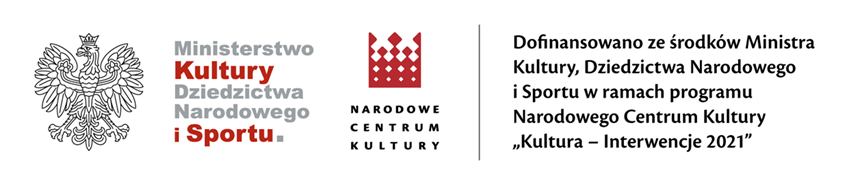 